Задание № 2 «Ребята с нашего двора»В свободное от учебы время школьники участвуют в реализации муниципального экологического проекта «ЭКОШКОЛА – родное село!», который нацелен на формирование экологической культуры и патриотического воспитания обучающихся на основе исследовательской и практической деятельности, трудового, нравственного развития личности через совместную деятельность обучающихся, педагогического коллектива, родителей, жителей в улучшении экологического состояния населенных пунктов Ханты-Мансийского района.Участниками проекта организована исследовательская деятельность, в результате которой созданы экологические проекты. Практическая деятельность направлена на благоустройство населенных пунктов: посадка деревьев, кустарников, разбивка цветочных клумб,  помощь одиноким пожилым людям и ветеранам труда в уборке придомовых территорий, посадка деревьев на береговой зоне, благоустройство парков Победы, исторических памятников.   Участники проекта приняли участие в мероприятиях Международной экологической акции «Спасти и сохранить»:1. «Экологические уроки и занятия». 2. Акция «День птиц». Школьники и дошкольники совместно с родителями и педагогами изготовили скворечники и кормушки для птиц. (фото прилагается). 3. Участие в окружном фестивале «Экодетство 2018».  В рамках фестиваля в образовательных организациях проведены:-  организована работа Экологического трудового десанта школьников. Сформированы экоштабы, выявлены захламленные места на территории сельских поселений (составлены карты захламленных мест), проведены субботники. - акция «Аллея выпускников». В 22 общеобразовательных организациях (100%) с 24 по 26 мая 2018 года прошла ежегодная акция «Аллея выпускников». В акции приняли участие 182 выпускника 9-х классов и 70 выпускников 11-х классов. Обучающимися и педагогами высажено более 300 саженцев;- участие в окружном экологическом марафоне «Моя Югра-моя планета». В рамках марафона проведены мероприятия экологической направленности: экологическая акция «Очистим от мусора наше село»; акция «Макулатура, сдавайся!»; акция «Батарейка, сдавайся!»; акция «Лес наш друг»; акция «Победе - наши добрые дела!»; кино-, видео-показы «Мы любим природу»; фотовыставка «Чистое село»; - участие в окружном конкурсе экологических листовок. - конкурсы рисунков, плакатов, фотографий, листовок на экологическую тематику;- акции, флешмобы экологической направленности «Защитники природы!», «Как человек разрушил землю», «Мы в ответе за тех, кого приручили».4. 24 марта 2018 года приняли участие в акции «Час земли». С целью экономии электричества было призвано выключение электричества на 1 час.5. Организованы выставки книжной, графической, художественной продукции «Экологическое образование школьников Югры».6. Акция «Вода России». Старшеклассниками совместно с педагогами были организованы рейды по очистке береговых зон рек от мелкого мусора.8. На базе муниципального казенного общеобразовательного учреждения Ханты-Мансийского района «Средняя общеобразовательная школа д. Шапша» создано школьное лесничество «Муравей», которое активно принимает участие в школьных, муниципальных и окружных мероприятиях экологической направленности. В 2017-2018 учебном году команда школьного лесничества приняла участие в XVII окружном Слете школьных лесничеств «Сохраним цветущий мир Югры». В эстафете «Состязания юных пожарных» команда заняла 1 место.9. 15 сентября 2018 г. состоялся всемирный день чистоты «Сделаем!», в рамках которого проведена акция по уборке мусора на территориях образовательных организаций и рейдов по выявлению несанкционированных свалок на территориях сельских поселений.Также обучающиеся во внеурочное время посещают объединения дополнительного образования, проводят профилактические акции и флэшмобы. В летний период посещают лагерь с дневным пребыванием детей на базе МКОУ ХМР «СОШ д. Шапша», работают в экологических трудовых отрядах.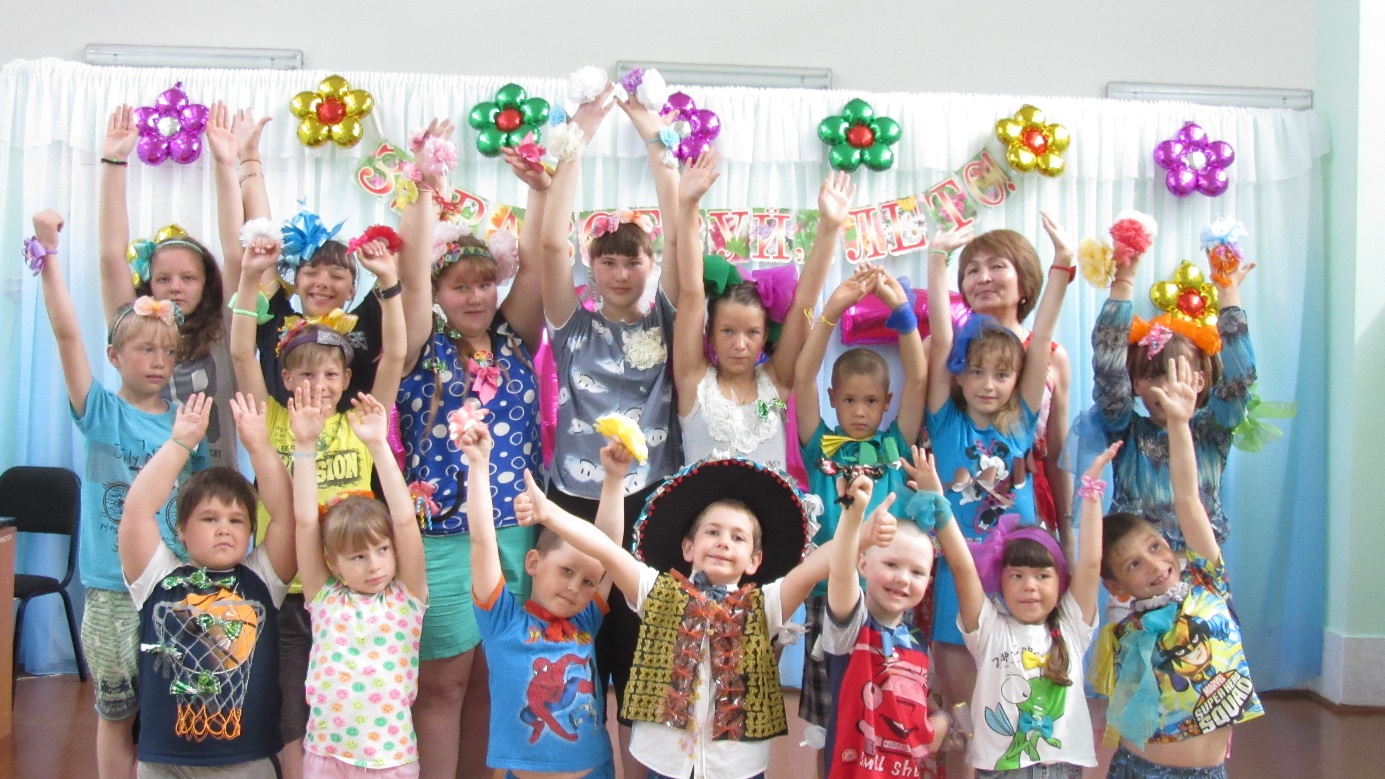 